                                                   OWAC invites you and your guests to our 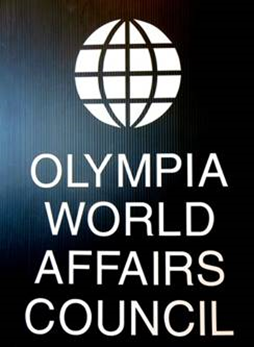                            Annual Spring Reception                                    Thursday   May 17, 2018                               6 - 8 p.m.                                       Indian Summer Golf & Country Club                                      5900 Troon Lane SE, Olympia, WAEnjoy an evening with people interested in world affairsHors d’oeuvres buffet, coffee and tea includedWine, beer, liquor & soft drinks may be purchased at cash bar___________________________________________________Please reply by May 4th      $35 per member or $45 per non-member includes hors d’oeuvres, coffee and tea; cash bar for other drinksSeating is limited, so please send in your RSVP as soon as possibleName (s) _____________________________________________ Phone _________Make checks payable to: Olympia World Affairs CouncilPMB 712, 2103 Harrison Ave. NW  Suite 2Olympia, WA 98502-2607